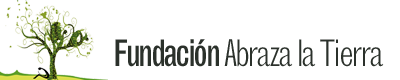 NOMBREGRUPO-Mª de Mar Martín Martín-Eva Mª González RodríguezCODINSE(Segovia)-Mª Asunción Lorente Royo-Joaquín Lorenzo AlquezarBAJO ARAGÓN MATARRAÑA(OMEZYMA)(Teruel)-Eva María Díaz Alandi  MOLINA DE ARAGÓN-ALTO TAJO(Guadalajara)-Ángel de Prado HerreraASAM(Salamanca)-Sagrario Sanz Muñoz-Rosa María Sánchez CasasASIADER(Teruel)-Benito Ros Corella-Enrique Asín CebollerorAGUJA(Teruel)-José Antonio Martínez Cortes-Mª Jose Leciñena Ansó    -Maite Gonzalez Gonzalez  ADEFO(Zaragoza)-Mari Ángeles Hernández HernándezADECOCIR(Salamanca)-José Peñalba Sanz-Javier Martín OlmosTIERRAS SORIANAS DEL CID(Soria)-María Luisa Muñoz MuñozADEMA(Soria)